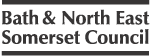 GAMBLING ACT 2005 - SCHEDULE 11 PART 4LOTTERY RETURN BY PROMOTERRegistration No.Registration No.Registration No.Registered SocietyRegistered SocietyRegistered SocietyPromoterPromoterPromoter1Total proceeds of lotteryTotal proceeds of lotteryTotal proceeds of lottery£     £     £     2Amount used to buy prizesAmount used to buy prizesAmount used to buy prizes£     £     £     3Amount used for other expensesAmount used for other expensesAmount used for other expenses£     £     £     4Details of expenses met by other meansDetails of expenses met by other meansDetails of expenses met by other means5Details of how lottery profits were usedDetails of how lottery profits were usedDetails of how lottery profits were used6Date tickets soldDate tickets soldDate tickets soldFrom:	     		To:      From:	     		To:      From:	     		To:      7Date of lottery draw (you must submit this return within three months of this date)Date of lottery draw (you must submit this return within three months of this date)Date of lottery draw (you must submit this return within three months of this date)Promoter DeclarationI certify that I am a member of the society and have been authorised in writing by the society’s governing body to act as promoter of this lottery.The document making this authorisation (or a certified copy) must be lodged with B&NES Council.Promoter DeclarationI certify that I am a member of the society and have been authorised in writing by the society’s governing body to act as promoter of this lottery.The document making this authorisation (or a certified copy) must be lodged with B&NES Council.Promoter DeclarationI certify that I am a member of the society and have been authorised in writing by the society’s governing body to act as promoter of this lottery.The document making this authorisation (or a certified copy) must be lodged with B&NES Council.Promoter DeclarationI certify that I am a member of the society and have been authorised in writing by the society’s governing body to act as promoter of this lottery.The document making this authorisation (or a certified copy) must be lodged with B&NES Council.Promoter DeclarationI certify that I am a member of the society and have been authorised in writing by the society’s governing body to act as promoter of this lottery.The document making this authorisation (or a certified copy) must be lodged with B&NES Council.Promoter DeclarationI certify that I am a member of the society and have been authorised in writing by the society’s governing body to act as promoter of this lottery.The document making this authorisation (or a certified copy) must be lodged with B&NES Council.Promoter DeclarationI certify that I am a member of the society and have been authorised in writing by the society’s governing body to act as promoter of this lottery.The document making this authorisation (or a certified copy) must be lodged with B&NES Council.SignedSignedDateSignatories DeclarationWe, as two members of the society and over 18 years old, have been appointed in writing by the society’s governing body to certify the returns for lotteries held for the society’s benefit.  Copies of these written appointments have been lodged with B&NES Council.  We certify that to the best of our knowledge and belief the information given in this return is correct.Signatories DeclarationWe, as two members of the society and over 18 years old, have been appointed in writing by the society’s governing body to certify the returns for lotteries held for the society’s benefit.  Copies of these written appointments have been lodged with B&NES Council.  We certify that to the best of our knowledge and belief the information given in this return is correct.Signatories DeclarationWe, as two members of the society and over 18 years old, have been appointed in writing by the society’s governing body to certify the returns for lotteries held for the society’s benefit.  Copies of these written appointments have been lodged with B&NES Council.  We certify that to the best of our knowledge and belief the information given in this return is correct.Signatories DeclarationWe, as two members of the society and over 18 years old, have been appointed in writing by the society’s governing body to certify the returns for lotteries held for the society’s benefit.  Copies of these written appointments have been lodged with B&NES Council.  We certify that to the best of our knowledge and belief the information given in this return is correct.Signatories DeclarationWe, as two members of the society and over 18 years old, have been appointed in writing by the society’s governing body to certify the returns for lotteries held for the society’s benefit.  Copies of these written appointments have been lodged with B&NES Council.  We certify that to the best of our knowledge and belief the information given in this return is correct.Signatories DeclarationWe, as two members of the society and over 18 years old, have been appointed in writing by the society’s governing body to certify the returns for lotteries held for the society’s benefit.  Copies of these written appointments have been lodged with B&NES Council.  We certify that to the best of our knowledge and belief the information given in this return is correct.Signatories DeclarationWe, as two members of the society and over 18 years old, have been appointed in writing by the society’s governing body to certify the returns for lotteries held for the society’s benefit.  Copies of these written appointments have been lodged with B&NES Council.  We certify that to the best of our knowledge and belief the information given in this return is correct.SignedSignedDateSignedSignedDateSection 262 of the Gambling Act 2005 states that:  “A non-commercial society commits and offence if (a) a lottery, purporting to be an exempt lottery under Park 4 of Schedule 11, is promoted on the society’s behalf wholly or partly at a time when the society is not registered with a local authority in accordance with Part 5 of that Schedule, (b) the society fails to comply with the requirements of paragraph 39 of that Schedule, or (c) the society provides false or misleading information for the purposes of paragraph 39 of that Schedule.Section 263 of the Gambling Act 2005 states that:  (1) A person guilty of an offence under this Part shall be liable on summary conviction to (a) imprisonment for a term not exceeding 51 weeks, (b) a fine not exceeding level 5 on the standard scale, or (c) both.  (2) In the application of subsection (1) to  the reference to 51 weeks shall have effect as a reference to six months.Section 262 of the Gambling Act 2005 states that:  “A non-commercial society commits and offence if (a) a lottery, purporting to be an exempt lottery under Park 4 of Schedule 11, is promoted on the society’s behalf wholly or partly at a time when the society is not registered with a local authority in accordance with Part 5 of that Schedule, (b) the society fails to comply with the requirements of paragraph 39 of that Schedule, or (c) the society provides false or misleading information for the purposes of paragraph 39 of that Schedule.Section 263 of the Gambling Act 2005 states that:  (1) A person guilty of an offence under this Part shall be liable on summary conviction to (a) imprisonment for a term not exceeding 51 weeks, (b) a fine not exceeding level 5 on the standard scale, or (c) both.  (2) In the application of subsection (1) to  the reference to 51 weeks shall have effect as a reference to six months.Section 262 of the Gambling Act 2005 states that:  “A non-commercial society commits and offence if (a) a lottery, purporting to be an exempt lottery under Park 4 of Schedule 11, is promoted on the society’s behalf wholly or partly at a time when the society is not registered with a local authority in accordance with Part 5 of that Schedule, (b) the society fails to comply with the requirements of paragraph 39 of that Schedule, or (c) the society provides false or misleading information for the purposes of paragraph 39 of that Schedule.Section 263 of the Gambling Act 2005 states that:  (1) A person guilty of an offence under this Part shall be liable on summary conviction to (a) imprisonment for a term not exceeding 51 weeks, (b) a fine not exceeding level 5 on the standard scale, or (c) both.  (2) In the application of subsection (1) to  the reference to 51 weeks shall have effect as a reference to six months.Section 262 of the Gambling Act 2005 states that:  “A non-commercial society commits and offence if (a) a lottery, purporting to be an exempt lottery under Park 4 of Schedule 11, is promoted on the society’s behalf wholly or partly at a time when the society is not registered with a local authority in accordance with Part 5 of that Schedule, (b) the society fails to comply with the requirements of paragraph 39 of that Schedule, or (c) the society provides false or misleading information for the purposes of paragraph 39 of that Schedule.Section 263 of the Gambling Act 2005 states that:  (1) A person guilty of an offence under this Part shall be liable on summary conviction to (a) imprisonment for a term not exceeding 51 weeks, (b) a fine not exceeding level 5 on the standard scale, or (c) both.  (2) In the application of subsection (1) to  the reference to 51 weeks shall have effect as a reference to six months.Section 262 of the Gambling Act 2005 states that:  “A non-commercial society commits and offence if (a) a lottery, purporting to be an exempt lottery under Park 4 of Schedule 11, is promoted on the society’s behalf wholly or partly at a time when the society is not registered with a local authority in accordance with Part 5 of that Schedule, (b) the society fails to comply with the requirements of paragraph 39 of that Schedule, or (c) the society provides false or misleading information for the purposes of paragraph 39 of that Schedule.Section 263 of the Gambling Act 2005 states that:  (1) A person guilty of an offence under this Part shall be liable on summary conviction to (a) imprisonment for a term not exceeding 51 weeks, (b) a fine not exceeding level 5 on the standard scale, or (c) both.  (2) In the application of subsection (1) to  the reference to 51 weeks shall have effect as a reference to six months.Section 262 of the Gambling Act 2005 states that:  “A non-commercial society commits and offence if (a) a lottery, purporting to be an exempt lottery under Park 4 of Schedule 11, is promoted on the society’s behalf wholly or partly at a time when the society is not registered with a local authority in accordance with Part 5 of that Schedule, (b) the society fails to comply with the requirements of paragraph 39 of that Schedule, or (c) the society provides false or misleading information for the purposes of paragraph 39 of that Schedule.Section 263 of the Gambling Act 2005 states that:  (1) A person guilty of an offence under this Part shall be liable on summary conviction to (a) imprisonment for a term not exceeding 51 weeks, (b) a fine not exceeding level 5 on the standard scale, or (c) both.  (2) In the application of subsection (1) to  the reference to 51 weeks shall have effect as a reference to six months.Section 262 of the Gambling Act 2005 states that:  “A non-commercial society commits and offence if (a) a lottery, purporting to be an exempt lottery under Park 4 of Schedule 11, is promoted on the society’s behalf wholly or partly at a time when the society is not registered with a local authority in accordance with Part 5 of that Schedule, (b) the society fails to comply with the requirements of paragraph 39 of that Schedule, or (c) the society provides false or misleading information for the purposes of paragraph 39 of that Schedule.Section 263 of the Gambling Act 2005 states that:  (1) A person guilty of an offence under this Part shall be liable on summary conviction to (a) imprisonment for a term not exceeding 51 weeks, (b) a fine not exceeding level 5 on the standard scale, or (c) both.  (2) In the application of subsection (1) to  the reference to 51 weeks shall have effect as a reference to six months.